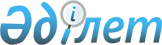 Железин аудандық мәслихатының 2019 жылғы 24 желтоқсандағы "2020 - 2022 жылдарға арналған Железин аудандық бюджеті туралы" № 408/6 шешіміне өзгерістер енгізу туралыПавлодар облысы Железинка аудандық мәслихатының 2020 жылғы 1 қазандағы № 491/6 шешімі. Павлодар облысының Әділет департаментінде 2020 жылғы 8 қазанда № 6977 болып тіркелді
      Қазақстан Республикасының 2008 жылғы 4 желтоқсандағы Бюджет кодексінің 106-бабы 4-тармағына, Қазақстан Республикасының 2001 жылғы 23 қаңтардағы "Қазақстан Республикасындағы жергілікті мемлекеттік басқару және өзін-өзі басқару туралы" Заңының 6-бабы 1-тармағының 1) тармақшасына сәйкес, Железин аудандық мәслихаты ШЕШІМ ҚАБЫЛДАДЫ:
      1. Железин аудандық мәслихатының 2019 жылғы 24 желтоқсандағы "2020 - 2022 жылдарға арналған Железин аудандық бюджеті туралы" № 408/6 шешіміне (Нормативтік құқықтық актілерді мемлекеттік тіркеу тізілімінде № 6685 болып тіркелген, 2019 жылғы 30 желтоқсанда Қазақстан Республикасы нормативтік құқықтық актілерінің эталондық бақылау банкінде электрондық түрде жарияланған) келесі өзгерістер енгізілсін:
      1) көрсетілген шешімнің 1-тармағы келесі редакцияда жазылсын:
      "1. 2020 - 2022 жылдарға арналған Железин аудандық бюджеті тиісінше 1, 2, 3-қосымшаларға сәйкес, соның ішінде 2020 жылға келесі көлемдерде бекітілсін:
      1) кірістер – 8 937 480 мың теңге, соның ішінде:
      салықтық түсімдер – 797 607 мың теңге;
      салықтық емес түсімдер – 6 486 мың теңге;
      негізгі капиталды сатудан түсетін түсімдер – 2 072 мың теңге;
      трансферттердің түсімдері – 8 131 315 мың теңге;
      2) шығындар – 10 097 976 мың теңге;
      3) таза бюджеттік кредиттеу – 38 322 мың теңге, соның ішінде:
      бюджеттік кредиттер – 58 587 мың теңге;
      бюджеттік кредиттерді өтеу – 20 265 мың теңге;
      4) қаржы активтерімен операциялар бойынша сальдо – нөлге тең;
      5) бюджет тапшылығы (профициті) – - 1 198 818 мың теңге;
      6) бюджет тапшылығын қаржыландыру (профицитін пайдалану) – 1 198 818 мың теңге.";
      2) көрсетілген шешімнің 1-қосымшасы осы шешімнің қосымшасына сәйкес жаңа редакцияда жазылсын.
      2. Осы шешімнің орындалуын бақылау Железин аудандық мәслихатының әлеуметтік - экономикалық дамыту және бюджет мәселелері жөніндегі тұрақты комиссиясына жүктелсін.
      3. Осы шешім 2020 жылғы 1 қаңтардан бастап қолданысқа енгізіледі. 2020 жылға арналған аудандық бюджет (өзгерістермен)
					© 2012. Қазақстан Республикасы Әділет министрлігінің «Қазақстан Республикасының Заңнама және құқықтық ақпарат институты» ШЖҚ РМК
				
      Железин аудандық маслихатының сессия төрағасы 

Б. Амиров

      Железин аудандық мәслихатының хатшысы 

П. Лампартер
Железин аудандық
мәслихатының
2020 жылғы 1 қазаны
№ 491/6 шешіміне
қосымшаЖелезин аудандық
мәслихатының
2019 жылғы 24 желтоқсандағы
№ 408/6 шешіміне
1-қосымша
Санаты
Санаты
Санаты
Санаты
Барлығы (мың теңге)
Сыныбы
Сыныбы
Сыныбы
Барлығы (мың теңге)
Кіші сыныбы
Кіші сыныбы
Барлығы (мың теңге)
Атауы
Барлығы (мың теңге)
1
2
3
4
5
1. Кірістер
8 937 480
1
Салықтық түсімдер
797 607
01
Табыс салығы
300 692
1
Корпоративтік табыс салығы
60 567
2
Жеке табыс салығы
240 125
03
Әлеуметтiк салық
207 112
1
Әлеуметтік салық
207 112
04
Меншікке салынатын салықтар
269 704
1
Мүлікке салынатын салықтар
260 841
4
Көлiк құралдарына салынатын салық 
7 309
5
Бірыңғай жер салығы 
1 554
05
Тауарларға, жұмыстарға және қызметтерге салынатын iшкi салықтар 
17 660
2
Акциздер
1 570
3
Табиғи және басқа да ресурстарды пайдаланғаны үшiн түсетiн түсiмдер
12 913
4
Кәсіпкерлік және кәсіби қызметті жүргізгені үшін алынатын алымдар
3 177
08
Заңдық маңызы бар әрекеттерді жасағаны және (немесе) оған уәкілеттігі бар мемлекеттік органдар немесе лауазымды адамдар құжаттар бергені үшін алынатын міндетті төлемдер
2 439
1
Мемлекеттік баж
2 439
2
Салықтық емес түсiмдер
6 486
01
Мемлекеттік меншіктен түсетін кірістер
4 565
1
Мемлекеттік кәсіпорындардың таза кірісі бөлігінің түсімдері
55
4
Мемлекет меншігінде тұрған, заңды тұлғалардағы қатысу үлесіне кірістер
17
5
Мемлекет меншігіндегі мүлікті жалға беруден түсетін кірістер
4 468
7
Мемлекеттік бюджеттен берілген кредиттер бойынша сыйақылар
25
03
Мемлекеттік бюджеттен қаржыландырылатын мемлекеттік мекемелер ұйымдастыратын мемлекеттік сатып алуды өткізуден түсетін ақша түсімдері 
17
1
Мемлекеттік бюджеттен қаржыландырылатын мемлекеттік мекемелер ұйымдастыратын мемлекеттік сатып алуды өткізуден түсетін ақша түсімдері 
17
06
Басқа да салықтық емес түсiмдер
1 904
1
Басқа да салықтық емес түсiмдер
1 904
3
Негізгі капиталды сатудан түсетін түсімдер 
2 072
01
Мемлекеттік мекемелерге бекітілген мемлекеттік мүлікті сату
1 600
1
Мемлекеттік мекемелерге бекітілген мемлекеттік мүлікті сату
1 600
03
Жердi және материалдық емес активтердi сату
472
1
Жердi сату
472
4
Трансферттердің түсімдері
8 131 315
01
Төмен тұрған мемлекеттiк басқару органдарынан трансферттер 
1
3
Аудандық маңызы бар қалалардың, ауылдардың, кенттердің, ауылдық округтардың бюджеттерінен трансферттер
1
02
Мемлекеттiк басқарудың жоғары тұрған органдарынан түсетiн трансферттер
8 131 314
2
Облыстық бюджеттен түсетін трансферттер
8 131 314
Функционалдық топ
Функционалдық топ
Функционалдық топ
Функционалдық топ
Функционалдық топ
Барлығы

(мың теңге)
Кіші функция
Кіші функция
Кіші функция
Кіші функция
Барлығы

(мың теңге)
Бюджеттік бағдарламалардың әкімшісі
Бюджеттік бағдарламалардың әкімшісі
Бюджеттік бағдарламалардың әкімшісі
Барлығы

(мың теңге)
Бағдарлама
Бағдарлама
Барлығы

(мың теңге)
Атауы
Барлығы

(мың теңге)
1
2
3
4
5
6
2. Шығындар
10 097 976
01
Жалпы сипаттағы мемлекеттiк қызметтер
546 663
1
Мемлекеттiк басқарудың жалпы функцияларын орындайтын өкiлдi, атқарушы және басқа органдар
204 502
112
Аудан (облыстық маңызы бар қала) мәслихатының аппараты
19 735
001
Аудан (облыстық маңызы бар қала) мәслихатының қызметін қамтамасыз ету жөніндегі қызметтер
19 735
122
Аудан (облыстық маңызы бар қала) әкімінің аппараты
184 767
001
Аудан (облыстық маңызы бар қала) әкімінің қызметін қамтамасыз ету жөніндегі қызметтер
180 357
003
Мемлекеттік органның күрделі шығыстары
4 410
2
Қаржылық қызмет
31 423
452
Ауданның (облыстық маңызы бар қаланың) қаржы бөлімі
31 423
001
Ауданның (облыстық маңызы бар қаланың) бюджетін орындау және коммуналдық меншігін басқару саласындағы мемлекеттік саясатты іске асыру жөніндегі қызметтер 
30 142
003
Салық салу мақсатында мүлікті бағалауды жүргізу
660
010
Жекешелендіру, коммуналдық меншікті басқару, жекешелендіруден кейінгі қызмет және осыған байланысты дауларды реттеу 
621
5
Жоспарлау және статистикалық қызмет
139 887
453
Ауданның (облыстық маңызы бар қаланың) экономика және бюджеттік жоспарлау бөлімі
139 887
001
Экономикалық саясатты, мемлекеттік жоспарлау жүйесін қалыптастыру және дамыту саласындағы мемлекеттік саясатты іске асыру жөніндегі қызметтер
42 725
113
Төменгі тұрған бюджеттерге берілетін нысаналы ағымдағы трансферттер
97 162
9
Жалпы сипаттағы өзге де мемлекеттiк қызметтер
170 851
454
Ауданның (облыстық маңызы бар қаланың) кәсіпкерлік және ауыл шаруашылығы бөлімі
47 645
001
Жергілікті деңгейде кәсіпкерлікті және ауыл шаруашылығын дамыту саласындағы мемлекеттік саясатты іске асыру жөніндегі қызметтер
47 645
810
Ауданның (облыстық маңызы бар қаланың) экономиканың нақты секторы бөлімі
123 206
001
Жергілікті деңгейде тұрғын үй-коммуналдық шаруашылығы, жолаушылар көлігі, автомобиль жолдары, құрылыс, сәулет және қала құрылыс саласындағы мемлекеттік саясатты іске асыру жөніндегі қызметтер
26 405
113
Төменгі тұрған бюджеттерге берілетін нысаналы ағымдағы трансферттер
96 801
02
Қорғаныс
30 001
1
Әскери мұқтаждар
16 665
122
Аудан (облыстық маңызы бар қала) әкімінің аппараты
16 665
005
Жалпыға бірдей әскери міндетті атқару шеңберіндегі іс-шаралар
16 665
2
Төтенше жағдайлар жөнiндегi жұмыстарды ұйымдастыру
13 336
122
Аудан (облыстық маңызы бар қала) әкімінің аппараты
13 336
006
Аудан (облыстық маңызы бар қала) ауқымындағы төтенше жағдайлардың алдын алу және оларды жою
1 755
007
Аудандық (қалалық) ауқымдағы дала өрттерінің, сондай-ақ мемлекеттік өртке қарсы қызмет органдары құрылмаған елдi мекендерде өрттердің алдын алу және оларды сөндіру жөніндегі іс-шаралар
11 581
04
Бiлiм беру
3 478 187
1
Мектепке дейiнгi тәрбие және оқыту
155 408
464
Ауданның (облыстық маңызы бар қаланың) білім бөлімі
155 408
040
Мектепке дейінгі білім беру ұйымдарында мемлекеттік білім беру тапсырысын іске асыруға 
155 408
2
Бастауыш, негізгі орта және жалпы орта білім беру
3 022 370
464
Ауданның (облыстық маңызы бар қаланың) білім бөлімі
2 928 890
003
Жалпы білім беру
2 887 313
006
Балаларға қосымша білім беру 
41 577
802
Ауданның (облыстық маңызы бар қаланың) мәдениет, дене шынықтыру және спорт бөлімі
93 480
017
Балалар мен жасөспірімдерге спорт бойынша қосымша білім беру
93 480
9
Бiлiм беру саласындағы өзге де қызметтер
300 409
464
Ауданның (облыстық маңызы бар қаланың) білім бөлімі
300 409
001
Жергілікті деңгейде білім беру саласындағы мемлекеттік саясатты іске асыру жөніндегі қызметтер
32 171
005
Ауданның (облыстық маңызы бар қаланың) мемлекеттік білім беру мекемелер үшін оқулықтар мен оқу-әдiстемелiк кешендерді сатып алу және жеткізу
27 709
007
Аудандық (қалалық) ауқымдағы мектеп олимпиадаларын және мектептен тыс іс-шараларды өткiзу
831
015
Жетім баланы (жетім балаларды) және ата-аналарының қамқорынсыз қалған баланы (балаларды) күтіп-ұстауға қамқоршыларға (қорғаншыларға) ай сайынғы ақшалай қаражат төлемі
 7 428
067
Ведомстволық бағыныстағы мемлекеттік мекемелер мен ұйымдардың күрделі шығыстары
186 064
113
Төменгі тұрған бюджеттерге берілетін нысаналы ағымдағы трансферттер
46 206
06
Әлеуметтiк көмек және әлеуметтiк қамсыздандыру
417 920
1
Әлеуметтiк қамсыздандыру
81 378
451
Ауданның (облыстық маңызы бар қаланың) жұмыспен қамту және әлеуметтік бағдарламалар бөлімі
56 428
005
Мемлекеттік атаулы әлеуметтік көмек
56 428
464
Ауданның (облыстық маңызы бар қаланың) білім бөлімі
24 950
030
Патронат тәрбиешілерге берілген баланы (балаларды) асырап бағу 
24 950
2
Әлеуметтiк көмек
280 674
451
Ауданның (облыстық маңызы бар қаланың) жұмыспен қамту және әлеуметтік бағдарламалар бөлімі
280 674
002
Жұмыспен қамту бағдарламасы
171 399
004
Ауылдық жерлерде тұратын денсаулық сақтау, білім беру, әлеуметтік қамтамасыз ету, мәдениет, спорт және ветеринар мамандарына отын сатып алуға Қазақстан Республикасының заңнамасына сәйкес әлеуметтік көмек көрсету
7 084
006
Тұрғын үйге көмек көрсету
314
007
Жергілікті өкілетті органдардың шешімі бойынша мұқтаж азаматтардың жекелеген топтарына әлеуметтік көмек
52 292
010
Үйден тәрбиеленіп оқытылатын мүгедек балаларды материалдық қамтамасыз ету
412
017
Оңалтудың жеке бағдарламасына сәйкес мұқтаж мүгедектердi мiндеттi гигиеналық құралдармен қамтамасыз ету, қозғалуға қиындығы бар бірінші топтағы мүгедектерге жеке көмекшінің және есту бойынша мүгедектерге қолмен көрсететiн тіл маманының қызметтерін ұсыну
10 873
023
Жұмыспен қамту орталықтарының қызметін қамтамасыз ету
38 300
9
Әлеуметтiк көмек және әлеуметтiк қамтамасыз ету салаларындағы өзге де қызметтер
55 868
451
Ауданның (облыстық маңызы бар қаланың) жұмыспен қамту және әлеуметтік бағдарламалар бөлімі
55 868
001
Жергілікті деңгейде халық үшін әлеуметтік бағдарламаларды, жұмыспен қамтуды қамтамасыз етуді іске асыру саласындағы мемлекеттік саясатты іске асыру жөніндегі қызметтер 
32 911
011
Жәрдемақыларды және басқа да әлеуметтік төлемдерді есептеу, төлеу мен жеткізу бойынша қызметтерге ақы төлеу
1 633
050
Қазақстан Республикасында мүгедектердің құқықтарын қамтамасыз етуге және өмір сүру сапасын жақсарту
4 371
054
Үкіметтік емес ұйымдарда мемлекеттік әлеуметтік тапсырысты орналастыру
16 953
07
Тұрғын үй-коммуналдық шаруашылық
2 339 966
1
Тұрғын үй шаруашылығы
436 773
451
Ауданның (облыстық маңызы бар қаланың) жұмыспен қамту және әлеуметтік бағдарламалар бөлімі
43 350
070
Қазақстан Республикасында төтенше жағдай режимінде коммуналдық қызметтерге ақы төлеу бойынша халықтың төлемдерін өтеу
43 350
810
Ауданның (облыстық маңызы бар қаланың) экономиканың нақты секторы бөлімі
191 823
004
Азаматтардың жекелеген санаттарын тұрғын үймен қамтамасыз ету
2 450
009
Коммуналдық тұрғын үй қорының тұрғын үйін жобалау және (немесе) салу, реконструкциялау
189 373
090
Нәтижелі жұмыспен қамтуды және жаппай кәсіпкерлікті дамытудың 2017 – 2021 жылдарға арналған "Еңбек" мемлекеттік бағдарламасы шеңберінде қызметтік тұрғын үй, инженерлік-коммуникациялық инфрақұрылымды сатып алу
201 600
2
Коммуналдық шаруашылық
1 903 193
810
Ауданның (облыстық маңызы бар қаланың) экономиканың нақты секторы бөлімі
1 903 193
058
Елді мекендердегі сумен жабдықтау және су бұру жүйелерін дамыту
1 903 193
08
Мәдениет, спорт, туризм және ақпараттық кеңістiк
436 467
1
Мәдениет саласындағы қызмет
195 753
802
Ауданның (облыстық маңызы бар қаланың) мәдениет, дене шынықтыру және спорт бөлімі
195 753
005
Мәдени-демалыс жұмысын қолдау
186 300
025
Тарихи-мәдени мұраны сақтауды және оған қолжетімділікті қамтамасыз ету
9 453
2
Спорт
8 921
802
Ауданның (облыстық маңызы бар қаланың) мәдениет, дене шынықтыру және спорт бөлімі
8 921
007
Аудандық (облыстық маңызы бар қалалық) деңгейде спорттық жарыстар өткiзу
8 921
3
Ақпараттық кеңiстiк
112 223
470
Аудандық (облыстық маңызы бар қаланың) ішкі саясат және тілдерді дамыту бөлімі
23 636
005
Мемлекеттік ақпараттық саясат жүргізу жөніндегі қызметтер
23 186
008
Мемлекеттiк тiлдi және Қазақстан халқының басқа да тiлдерін дамыту
450
802
Ауданның (облыстық маңызы бар қаланың) мәдениет, дене шынықтыру және спорт бөлімі
88 587
004
Аудандық (қалалық) кiтапханалардың жұмыс iстеуi
88 587
9
Мәдениет, спорт, туризм және ақпараттық кеңiстiктi ұйымдастыру жөнiндегi өзге де қызметтер
119 570
470
Аудандық (облыстық маңызы бар қаланың) ішкі саясат және тілдерді дамыту бөлімі
38 089
001
Жергiлiктi деңгейде ақпарат, мемлекеттілікті нығайту және азаматтардың әлеуметтік оптимизімін қалыптастыру саласындағы мемлекеттік саясатты іске асыру жөніндегі қызметтер
20 788
004
Жастар саясаты саласында іс-шараларды іске асыру
17 301
802
Ауданның (облыстық маңызы бар қаланың) мәдениет, дене шынықтыру және спорт бөлімі
81 481
001
Жергілікті деңгейде мәдениет, дене шынықтыру және спорт саласында мемлекеттік саясатты іске асыру жөніндегі қызметтер
22 697
032
Ведомстволық бағыныстағы мемлекеттік мекемелер мен ұйымдардың күрделі шығыстары
57 579
113
Төменгі тұрған бюджеттерге берілетін нысаналы ағымдағы трансферттер
1 205
09
Отын-энергетика кешенi және жер қойнауын пайдалану
149 693
1
Отын және энергетика
149 693
810
Ауданның (облыстық маңызы бар қаланың) экономиканың нақты секторы бөлімі
149 693
019
Жылу-энергетикалық жүйені дамыту
149 693
10
Ауыл, су, орман, балық шаруашылығы, ерекше қорғалатын табиғи аумақтар, қоршаған ортаны және жануарлар дүниесін қорғау, жер қатынастары
68 676
1
Ауыл шаруашылығы
23 022
454
Ауданның (облыстық маңызы бар қаланың) кәсіпкерлік және ауыл шаруашылығы бөлімі
22 877
010
Эпизоотияға қарсы іс-шаралар жүргізу
22 877
811
Ауданның (облыстық маңызы бар қаланың) ауыл шаруашылық, кәсіпкерлік және ветеринария бөлімі
145
007
Мал көмінділерінің (биотермиялық шұңқырлардың) жұмыс істеуін қамтамасыз ету
145
6
Жер қатынастары
31 259
463
Ауданның (облыстық маңызы бар қаланың) жер қатынастары бөлімі
31 259
001
Аудан (облыстық маңызы бар қала) аумағында жер қатынастарын реттеу саласындағы мемлекеттік саясатты іске асыру жөніндегі қызметтер
25 459
003
Елдi мекендердi жер-шаруашылық орналастыру
2 400
006
Аудандардың, облыстық маңызы бар, аудандық маңызы бар қалалардың, кенттердiң, ауылдардың, ауылдық округтердiң шекарасын белгiлеу кезiнде жүргiзiлетiн жерге орналастыру
3 400
9
Ауыл, су, орман, балық шаруашылығы, қоршаған ортаны қорғау және жер қатынастары саласындағы басқа да қызметтер
14 395
453
Ауданның (облыстық маңызы бар қаланың) экономика және бюджеттік жоспарлау бөлімі
14 395
099
Мамандарға әлеуметтік қолдау көрсету жөніндегі шараларды іске асыру
14 395
12
Көлiк және коммуникация
2 066 909
1
Автомобиль көлiгi
2 063 353
810
Ауданның (облыстық маңызы бар қаланың) экономиканың нақты секторы бөлімі
2 063 353
043
Автомобиль жолдарының жұмыс істеуін қамтамасыз ету
48 739
051
Көлiк инфрақұрылымының басым жобаларын іске асыру
2 014 614
9
Көлiк және коммуникациялар саласындағы өзге де қызметтер
3 556
810
Ауданның (облыстық маңызы бар қаланың) экономиканың нақты секторы бөлімі
3 556
045
Кентiшiлiк (қалаiшiлiк), қала маңындағы ауданiшiлiк қоғамдық жолаушылар тасымалдарын ұйымдастыру
1 594
046
Әлеуметтік маңызы бар қалалық (ауылдық), қала маңындағы және ауданішілік қатынастар бойынша жолаушылар тасымалдарын субсидиялау
1 962
13
Басқалар
29 784
3
Кәсiпкерлiк қызметтi қолдау және бәсекелестікті қорғау
600
454
Ауданның (облыстық маңызы бар қаланың) кәсіпкерлік және ауыл шаруашылығы бөлімі
600
006
Кәсіпкерлік қызметті қолдау
600
9
Басқалар
29 184
452
Ауданның (облыстық маңызы бар қаланың) қаржы бөлімі
29 184
012
Ауданның (облыстық маңызы бар қаланың) жергілікті атқарушы органының резерві 
29 184
14
Борышқа қызмет көрсету
25
1
Борышқа қызмет көрсету
25
452
Ауданның (облыстық маңызы бар қаланың) қаржы бөлімі
25
013
Жергілікті атқарушы органдардың облыстық бюджеттен қарыздар бойынша сыйақылар мен өзге де төлемдерді төлеу бойынша борышына қызмет көрсету
25
15
Трансферттер
533 685
1
Трансферттер
533 685
452
Ауданның (облыстық маңызы бар қаланың) қаржы бөлімі
533 685
006
Пайдаланылмаған (толық пайдаланылмаған) нысаналы трансферттерді қайтару
34
024
Заңнаманы өзгертуге байланысты жоғары тұрған бюджеттің шығындарын өтеуге төменгі тұрған бюджеттен ағымдағы нысаналы трансферттер
30 335
038
Субвенциялар
503 315
054
Қазақстан Республикасының Ұлттық қорынан берілетін нысаналы трансферт есебінен республикалық бюджеттен бөлінген пайдаланылмаған (түгел пайдаланылмаған) нысаналы трансферттердің сомасын қайтару
1
3. Таза бюджеттік кредиттеу
38 322
Бюджеттік кредиттер
58 587
10
Ауыл, су, орман, балық шаруашылығы, ерекше қорғалатын табиғи аумақтар, қоршаған ортаны және жануарлар дүниесін қорғау, жер қатынастары
58 587
9
Ауыл, су, орман, балық шаруашылығы, қоршаған ортаны қорғау және жер қатынастары саласындағы басқа да қызметтер
58 587
453
Ауданның (облыстық маңызы бар қаланың) экономика және бюджеттік жоспарлау бөлімі
58 587
006
Мамандарды әлеуметтік қолдау шараларын іске асыру үшін бюджеттік кредиттер
58 587
5
Бюджеттік кредиттерді өтеу
20 265
01
Бюджеттік кредиттерді өтеу
20 265
1
Мемлекеттік бюджеттен берілген бюджеттік кредиттерді өтеу
20 265
4. Қаржы активтерімен операциялар бойынша сальдо
0
Қаржы активтерін сатып алу
0
5. Бюджет тапшылығы (профициті)
-1 198 818
6. Бюджет тапшылығын қаржыландыру (профицитін пайдалану)
1 198 818